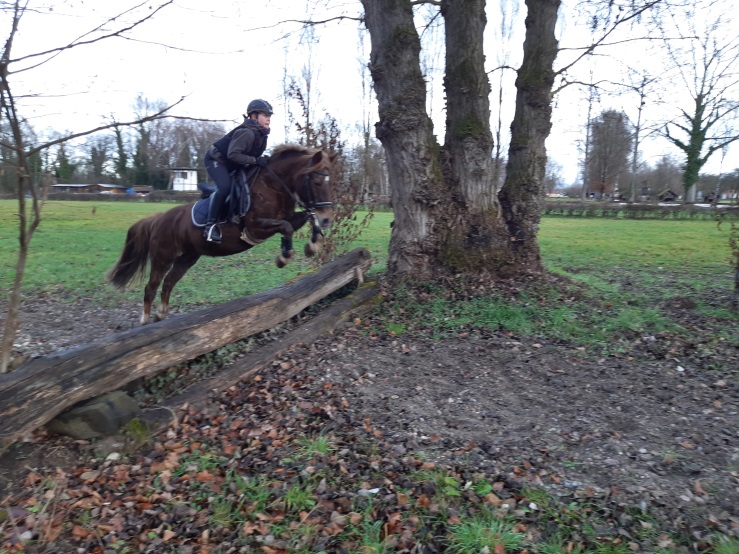 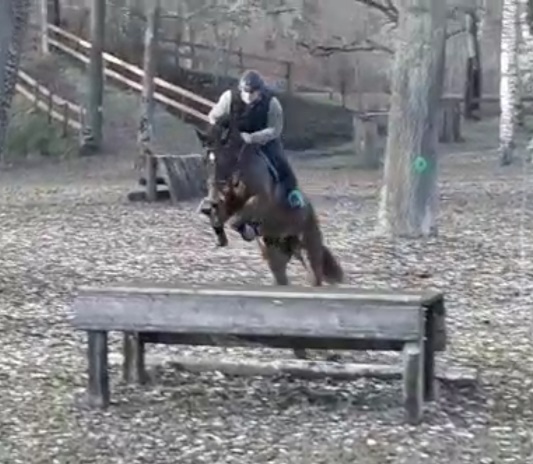 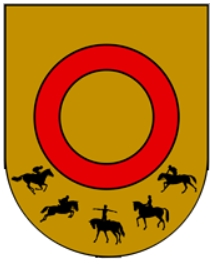 Geländetraining in Meißenheim mit Klaus Himmelsbacham 12. – 13. Februar 2022Geritten wird in 2er Gruppen zu je 45 min.Es kann auch nur ein Tag gebucht werden.Es gelten die gültigen Coronaregeln.Lehrgangsgebühr (pro Tag):	25 € für Mitglieder des RRFV Meißenheim	40 € für Externe ReiterInfos bei:	Klaus Himmelsbach	0170/ 185 44 35 oderhimmelsbach.klaus@gmail.comAnmeldung bis einschließlich Montag 7.2.22 mit:	Name	Leistungsstand	Event. ZeitwunschZeiteinteilung wird Donnerstag verschickt